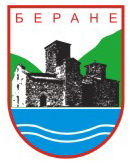 CRNA GORAOPŠTINA BERANEBroj: 01-031-1764Berane,  05. 06. 2017. godineNa osnovu člana 106 stav 2 Zakona o javnim nabavkama („Službeni list CG“, br. 42/11, 57/14 i 28/15), u postupku odlučivanja o izboru najpovoljnije ponude po tenderskoj dokumentaciji broj 05-404-283 od 28. 04. 2017. godine, za izradu konzervatorskog projekta  na kulturnom dobru- ostaci crkve sv. Stefana u Šćepan Polju, u skladu sa rješenjem konzervatorskog projekta sanacije, koji je sastavni dio tenderske dokumentacije, predsjednik Opštine Berane, na predlog Službenika za javne nabavke, donosi  Rješenje                                                                                                                                                                                             o izboru najpovoljnije ponudeU postupku odlučivanja o izboru najpovoljnije ponude po tenderskoj dokumentaciji broj 05-404-283 od 28. 04. 2017. godine, za izradu konzervatorskog projekta  na kulturnom dobru- ostaci crkve sv. Stefana u Šćepan Polju, u skladu sa rješenjem konzervatorskog projekta sanacije, koji je sastavni dio tenderske dokumentacije. Procijenjena vrijednost predmeta javne nabavke iznosi 2000.00€ sa uračunatim PDV-om. Redni broj iz Plana javnih nabavki: 117.Ponuda ponuđača “EUROPROJEKT” d.o.o. Podgorica je ispravna i najpovoljnija.O b r a z l o ž e nj eOpština Berane, objavila je Tendersku dokumentaciju broj 05-404-283, na Portalu Uprave za javne nabavke www.ujn.gov.me, dana 28. aprila  2017. godine, po šopingu br. 16/17B, za izradu konzervatorskog projekta na kulturnom dobru- ostaci crkve sv. Stefana u Šćepan Polju, u skladu sa rješenjem konzervatorskog projekta sanacije, koji je sastavni dio tenderske dokumentacije.U postupku javne nabavke može da učestvuje samo ponuđač koji:1) je upisan u registar kod organa nadležnog za registraciju privrednih subjekata;2) je uredno izvršio sve obaveze po osnovu poreza i doprinosa u skladu sa zakonom, odnosno propisima države u kojoj ima sjedište;3) dokaže da on odnosno njegov zakonski zastupnik nije pravosnažno osuđivan za neko od krivičnih djela organizovanog kriminala sa elementima korupcije, pranja novca i prevare;4) ima dozvolu, licencu, odobrenje ili drugi akt za obavljanje djelatnosti koja je predmet javne nabavke, ukoliko je propisan posebnim zakonom.Uslovi iz stava 1 ove tačke ne odnose se na fizička lica: umjetnike, naučnike i kulturne stvaraoce.Dokazivanje ispunjenosti obaveznih uslovaIspunjenost obaveznih uslova dokazuje se dostavljanjem:1) dokaza o registraciji kod organa nadležnog za registraciju privrednih subjekata sa podacima o ovlašćenim licima ponuđača;2) dokaza izdatog od organa nadležnog za poslove poreza da su uredno prijavljene, obračunate i izvršene sve obaveze po osnovu poreza i doprinosa do 90 dana prije dana javnog otvaranja ponuda, u skladu sa propisima Crne Gore, odnosno propisima države u kojoj ponuđač ima sjedište;3) dokaza nadležnog organa izdatog na osnovu kaznene evidencije, koji ne smije biti stariji od šest mjeseci do dana javnog otvaranja ponuda;4) dokaza o posjedovanju važeće dozvole, licence, odobrenja, odnosno drugog akta izdatog od nadležnog organa i to:b) Fakultativni uslovib1) ekonomsko-finansijska sposobnostIspunjenost uslova ekonomsko-finansijske sposobnosti dokazuje se dostavljanjem:odgovarajućeg bankarskog izvoda, potvrde ili izjave o finansijskoj sposobnosti ponuđača;b2) Stručno-tehnička i kadrovska osposobljenostIspunjenost uslova stručno tehničke i kadrovske osposobljenosti u postupku javne nabavke usluga dokazuje se dostavljanjem jednog ili više sljedećih dokaza:liste glavnih usluga izvršenih u posljednje dvije godine, sa vrijednostima, datumima i primaocima, uz dostavljanje potvrda izvršenih usluga izdatih od kupca ili, ukoliko se potvrde ne mogu obezbijediti iz razloga koji nijesu izazvani krivicom ponuđača, samo izjava ponuđača o izvršenim uslugama sa navođenjem razloga iz kojih ne mogu dostaviti potvrde;izjave o namjeri i predmetu podugovaranja, sa spiskom podugovarača, odnosno podizvođača sa bližim podacima (naziv, adresa, procentualno učešće i sl.).VI  Rok važenja ponudePeriod važenja ponude je 90 dana od dana javnog otvaranja ponuda.VII Garancija ponudedaPonuđač je dužan dostaviti bezuslovnu i na prvi poziv naplativu garanciju ponude u iznosu od 2% procijenjene vrijednosti javne nabavke, kao garanciju ostajanja u obavezi prema ponudi u periodu važenja ponude i 7 dana nakon isteka važenja ponude.VIII  Rok i mjesto izvršenja ugovoraa) Rok izvršenja ugovora je 30 dana od dana zaključivanja ugovora.b) Mjesto izvršenja ugovora je u Beranama.IX Jezik ponude:crnogorski jezik i drugi jezik koji je u službenoj upotrebi u Crnoj Gori, u skladu sa Ustavom i zakonom.X  Kriterijum za izbor najpovoljnije ponude:najniža ponuđena cijena 						broj bodova  100XI Vrijeme i mjesto podnošenja ponuda i javnog otvaranja ponudaPonude se predaju  radnim danima od 8 do 14 sati, zaključno sa danom 12. 05. 2017. godine do 12 sati.Ponude se mogu predati:neposrednom predajom na arhivi Opštine Berane,  na adresi IV Crnogorske br 1.preporučenom pošiljkom sa povratnicom na adresi IV Crnogorske br 1.Javno otvaranje ponuda, kome mogu prisustvovati ovlašćeni predstavnici ponuđača sa priloženim punomoćjem potpisanim od strane ovlašćenog lica, održaće se dana  12. 05. 2017. godine u 13 sati,  u kancelariji br. 3, zgrada opštine, na adresi IV Crnogorske br. 1.XII Rok za donošenje odluke o izboru najpovoljnije ponude Odluka o izboru najpovoljnije ponude donijeće se u roku od 30 dana od dana javnog otvaranja ponuda.Naručilac zadržava pravo da produži rok za donošenje odluke o izboru najpovoljnije ponude odnosno odluke o obustavljnaju javnog nadmetanja, u slučaju izjavljene žalbe, odnosno do odlučivanja po istoj.XIII Drugi podaci i uslovi od značaja za sprovođenje postupka javne nabavkeRok i način plaćanjaRok plaćanja je 30 dana od dana ispostavljanja i kontrole faktureNačin plaćanja je: Virmanski.Sredstva finansijskog obezbjeđenja ugovora o javnoj nabavciNe zahtjeva se.Tajnost podatakaNe zahtjeva se.Takođe, potrebni obrasci iz tenderske dokumentacije:1) Popunjeni podaci o ponudi i ponuđaču;2) Finansijski dio ponude;3) Izjava o nepostojanju sukoba interesa;5) Nacrt Ugovora o javnoj nabavci– saglasni;6) Izjava o namjeri i predmetu podugovaranja;7) Garancija ponude.Podaci o dostavljenim ponudama, prema redosljedu iz Zapisnika o javnom otvaranju ponuda broj 05-404-324 od 12. 05. 2017. godine:Po predmetnom postupku, blagovremeno je podnesena ponuda sljedećeg ponuđača:1) d.o.o. “EUROPROJEKT” Podgorica, br. 1-04-23 od 10. 05. 2017. godine, zavedena kod naručioca pod br. 05-404-323 od 12. 05. 2017. godine.Neblagovremenih ponuda nije bilo. Navedena ponuda je blagovremena s obzirom da je dostavljena u roku određenom tenderskom dokumentacijom.Neblagovremenih ponuda nije bilo.Javno otvaranje ponuda održano je dana 12. 05. 2017. godine u 13:00h u prostorijama Opštine Berane, kako je to i naznačeno tenderskom dokumentacijom. Službenik za javne nabavke, Mirjana Babić, je Zapisnikom o javnom otvaranju ponuda br. 05-404-324 konstatovala da nije prisutan ovlašćeni predstavnik ponuđača:d.o.o. “EUROPROJEKT” PodgoricaIspravne ponude:d.o.o. “EUROPROJEKT” Podgorica, br. 1-04-23 od 10. 05. 2017. godine, zavedena kod naručioca pod br. 05-404-323 od 12. 05. 2017. godine.	Ponuda ponuđača d.o.o. “EUROPROJEKT” Podgorica je podnesena u zatvorenoj koverti na kojoj je sa jedne strane ispisano „Opština Berane, Sekretarijat za opštu upravu i društvene djelatnosti, adresa IV Crnogorske br. 1 84300 Berane, ponuda po broju poziva za javno nadmetanje 05-404-283 od 28. 04. 2017. godine, i „NE OTVARAJ PRIJE JAVNOG OTVARANJA PONUDA“, i podaci o ponuđaču, sa druge strane.Obavezni uslovi:Dokaz o registraciji kod organa nadležnog za registraciju privrednih subjekata sa podacima o ovlašćenim licima ponuđača:Izvod iz Centralnog registra privrednih subjekata Poreske uprave, reg. br. 5-0585522/005 od 24. 02. 2017. godine (neovjerena kopija);Dokaz izdatog od organa nadležnog za poslove poreza da su uredno prijavljene, obračunate i izvršene sve obaveze po osnovu poreza i doprinosa do 90 dana prije dana javnog otvaranja ponuda, u skladu sa propisima Crne Gore, odnosno propisima države u kojoj ponuđač ima sjedište:Uvjerenje Ministarstva finansija, Poreske uprave, PJ Podgorica, br. 03/8-2-8943/1  od 27. 04. 2017. godine (neovjerena kopija);Uvjerenje Glavnog grada Podgorica, Uprave lokalnih javnih prihoda, br. 15-U5-427/17-323/1 od 21. 02. 2017. godine (neovjerena kopija);Dokaz nadležnog organa izdatog na osnovu kaznene evidencije, koji ne smije biti stariji od šest mjeseci do dana javnog otvaranja ponuda:Uvjerenje Ministarstva pravde br. 04/2-72-9267/17 od 24. 02. 2017. godine- na ime Dragutin Dubljević  (neovjerena kopija);Potvrda  Ministarstva Finansija, Poreske uprave, CRPS-a, br. 03/2-1-1194/2-17 od 24. 02. 2017. godine (neovjerena kopija);dokaza o posjedovanju važeće dozvole, licence, odobrenja, odnosno drugog akta izdatog od nadležnog organa, tj. Konzervatorska licenca izdata od Ministarstva kulture:Konzervatorska licenca  za izradu konzervatorskih projekata na nepokretnim kulturnim dobrima, br. 01-3713/4 od 30. 12. 2016. godine- Licencu je izdalo Ministarstvo kulture Crne Gore za „EUROPROJEKT“ d.o.o.  (neovjerena kopija);  Konzervatorska licenca  za izradu konzervatorskih projekata na nepokretnim kulturnim dobrima, br. 04-2040/2 od 21. 11. 2016. godine- Licencu je izdalo Ministarstvo kulture Crne Gore na ime Dragutin Dubljević, dipl. Ing. rhitekture  (neovjerena kopija);  Fakultativni uslovi:b1) ekonomsko-finansijska sposobnostOdgovarajući bankarski izvod, potvrda ili izjava o finansijskoj sposobnosti ponuđača;      - Potvrda Prve banke CG, br. 17-01/1171 od 09. 05. 2017. godine (original);b2) Stručno-tehnička i kadrovska osposobljenostliste glavnih usluga izvršenih u posljednje dvije godine, sa vrijednostima, datumima i primaocima, uz dostavljanje potvrda izvršenih usluga izdatih od kupca ili, ukoliko se potvrde ne mogu obezbijediti iz razloga koji nijesu izazvani krivicom ponuđača, samo izjava ponuđača o izvršenim uslugama sa navođenjem razloga iz kojih ne mogu dostaviti potvrde;Potvrda Hard diskont Laković, br. 2615 od 14. 03. 2016. godine (neovjerena kopija);Potvrda Hard diskont Laković, br. 2614 od 14. 03. 2016. godine (neovjerena kopija);Potvrda „CUNGU & Co.“, br. 294 od 22. 07. 2016. godine;Potvrda „MIJUŠKOVIĆ-TREND“ d.o.o. Podgorica, br. 29/16 od 21. 07. 2016. godine;Potvrda „MONTE FARMA“ d.o.o.;Potvrda „Imperijal“ d.o.o., bez br. od 14. 03. 2016. godine (neovjerena kopija);Potvrda „ZLATNE OBALE MNE“ d.o.o., br. 17/03 od 14. 03. 2016. godine;Potvrda „ENTEX INVEST“ d.o.o. Podgorica;Potvrda „TOCCA TRADE“ d.o.o.;Potvrda, „TURO“ d.o.o.;Izjave o namjeri i predmetu podugovaranja, sa spiskom podugovarača, odnosno podizvođača sa bližim podacima (naziv, adresa, procentualno učešće i sl.).Izjava o namjeri i predmetu podugovaranja, u kojoj ističe da ponuđač ne namjerava da za predmetnu javnu nabavku angažuje podizvođače/podugovarače.Ponuđač je dostavio Garanciju ponude br. 04-423-1505635.7-1 od 09. 05. 2017. godine u iznosu od 2 % procijenjene vrijednosti javne nabavke. Garanciju ponude izdala je Prva banka CG, na iznos od 40,00 EUR, sa rokom važnosti 97 dana, od dana javnog otvaranja ponuda.Sastavni dio ponude čine i:Podaci o ponudi i ponuđaču;Finansijski dio ponude;Izjava o nepostojanju sukoba interesa, br. I-08-1452 od 09. 05. 2017. godine;Potvrda poslodavca o zaposlenima;Kopija radne knjižice na ime Dubljević Dragutin;Nacrt ugovora o javnoj nabavci (ovjeren i potpisan);Uputstvo ponuđačima za sačinjavanje i podnošenje ponude;Ovlašćenje za zastupanje i učestvovanje u postupku javnog otvaranja ponuda (Ilija Miranović);Uputstvo o pravnom sredstvu.Takođe, ostali elementi ponude zahtijevani tenderskom dokumentacijom, kao što su:Rok izvršenja ugovora je 30 dana od dana zaključivanja ugovora;Mjesto izvršenja ugovora je: Berane;Način i dinamika isporuke/izvršenja 10 dana za idejni projekat i 20 dana za glavni projekat;Garantni rok: 37 dana;Garancije kvaliteta:  ISO 9001 Sistem menadžmenta kvalitetom, ISO 14001 Sistem menadžmenta zaštite životne sredine, ISO 18001 Sistem menadžmenta zaštitom zdravlja i bezbjednosti na radu;Način sprovođenja kontrole kvaliteta: Revizijom projekta;Rok plaćanja: 30 dana od dana ispostavljanja i kontrole fakture;Način plaćanja je virmanski;Period važenja ponude je 90 dana od dana javnog otvaranja ponude, dati u finansijskom dijelu ponude, prihvatljivi su za naručioca.Ponuđena cijena:Vrednovanje ponuda:Službenik za javne nabavke je izvršio vrednovanje ispravnih ponuda po kriterijumu najniža ponuđena cijena, tj. u skladu sa sa utvrđenom metodologijom vrednovanja ponuda:Kriterijum najniža ponuđena cijena (ukupno 100 bodova):       najniža ponuđena cijena       ____________________  x maksimalni broj bodova = ukupan broj bodova           ponuđenu cijenu Na osnovu navedenog ispravna ponuda ponuđača bodovana je na sledeći način:1920,00      ____________________  x 100 = 100 bodova           1920,00Komparativni prikaz, analiza i redosljed ponuda po opadajućem broju dodijeljenih bodova:Komparativni prikaz, analiza i redosljed ponuda nije potreban, iz razloga što je pristigla jedna ponuda i ista je ispravna.Službenik za javne nabavke utvrdila je konačnu rang listu ponuda po silaznom redosljedu:d.o.o.“EUROPROJEKT” Podgorica ukupan broj dodijeljenih bodova......100;Neispravnih ponuda nije bilo.Na osnovu navedenog, odlučeno je kao u dispozitivu.Uputstvo o pravnom sredstvuPonuđač može izjaviti žalbu protiv ovog rješenja Državnoj komisiji za kontrolu postupaka javnih nabavki u roku od 10 dana od dana dostavljanja ovog rješenja.Žalba se izjavljuje preko naručioca neposredno, putem pošte preporučenom pošiljkom sa dostavnicom ili elektronskim putem sa naprednim elektronskim potpisom. Žalbom se može pobijati: postupak prijema ponuda, postupak javnog otvaranja ponuda, sadržaj i način dostavljanja zapisnika o javnom otvaranju ponuda, postupak pregleda, ocjene, upoređivanja i vrednovanja ponuda i/ili zakonitost ovog rješenja.Uz žalbu se dostavlja dokaz da je plaćena naknada za vođenje postupka po žalbi u iznosu od 1% od procijenjene vrijednosti javne nabavke, a najviše 8.000,00 eura, na žiro račun Državne komisije za kontrolu postupaka javnih nabavki broj 530-20240-15 kod NLB Montenegro banke A.D.Ukoliko je predmet nabavke podijeljen po partijama, a žalba se odnosi samo na određenu/e partiju/e, naknada se plaća u iznosu 1% od procijenjene vrijednosti javne nabavke te /tih partije/a. Instrukcije za plaćanje naknade za ponuđače iz inostranstva nalaze se na internet stranici Državne komisije za kontrolu postupaka javnih nabavki.Ukoliko se uz žalbu ne dostavi dokaz da je uplaćena naknada za vođenje postupka u propisanom iznosu žalba će biti odbačena kao neuredna.                                                                                                            PREDSJEDNIK                                                                                      Dragoslav Šćekić                                                               M.P.                 __________________                                                                                      (s.r)Konzervatorsku licencu izdatu od Ministarstva kulture.Ukupno bez PDV-a              1613,45€PDV                                       306,55€Ukupan iznos sa PDV-om:    1920,00€                  i slovima(hiljadudevetstotinadvadeset eura)